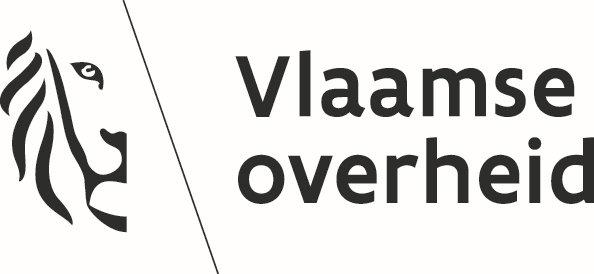 Attest ter staving van de noodzaak van de aanwezigheid van een personeelslid op de werkplaats, volgens artikel 2 § 1 van het KB van 28.10.2021 houdende de nodige maatregelen van bestuurlijke politie teneinde de gevolgen voor de volksgezondheid van de afgekondigde epidemische situatie betreffende de coronavirus COVID-19-pandemie te voorkomen of te beperkenATTESTOndergetekende, [voor- en achternaam], [functie], verklaart dat de persoon in het bezit van dit attest tewerkgesteld is binnen [entiteit] en in het kader van de continuïteit van de dienstverlening activiteiten dient uit te voeren waarbij telethuiswerk niet kan worden toegepast. 	Gegevens van de werkgever[datum voluit], (digitale) handtekeningdepartement of agentschapafdelingnaam contactpersoontelefoonnummertelefoonnummergsm-nummer